Process MappingA visual documentation (picture) of the sequence of steps in any process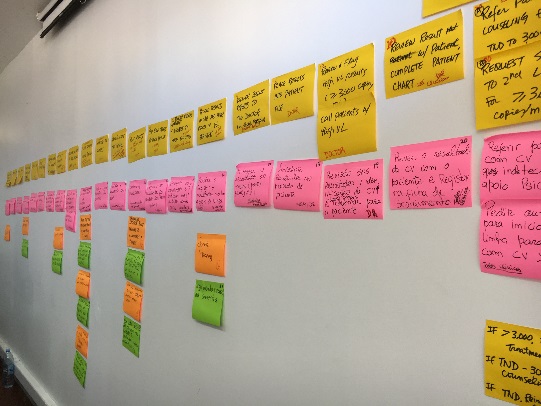 WHYTo improve a process, you must first see and understand the process.See - The process map is visual. Visual information is a more efficient way of communication.Understand Help everyone to see the entire process and their place in the process Clearly define the current process or variation in the process; Understand what is actually happeningIdentify wasteful steps and inefficienciesImproveImproving the process by eliminating the wasteful steps and/or reordering the steps for maximum efficiencyA visual picture of the future (improved) state PM can be created & communicatedThe improved PM can be used as a tool to orient new staff & train according to new standard workWHENThroughout the DMAIC process:Define - to capture current stateMeasure & ANALYZE - to understand the waste, bottlenecks & inefficiencies identifiedImprove & Control - to capture & communicate the future (Improved) stateHOW TOTemplates:Process TableAssociated Tools:QI Collaborative Pre-Workshop Planning and PreparationBrainstorming / Affinity DiagramImpact Effort GridStandard WorkResources:http://www.ihi.org/resources/Pages/Tools/Quality-Improvement-Essentials-Toolkit.aspx Process Table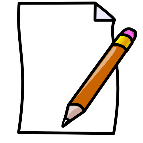 Prepare for Process Mapping(Also see “QI Collaborative Pre-Workshop Planning and Preparation” Tool)Establish & engage the key stakeholdersDefine the process to be studiedIdentify all the cadres who will be involved in (i.e. touch) the process. Invite one representative from each cadre to participate in the process mapping sessions.Prepare Materials – Flip Chart paper, markers, self-stick notesComplete logistical details – location, date, time, place, transportation & InvitationAssign a scribe who will transcribe the paper-based process map into an electronic formatDraft Process Map & Table – Current State (in a Conference Room)Develop a first draft of the process map using self-stick notes/flipchart paperBegin by obtaining the high-level steps in the process Allow all cadres an opportunity to share their perspectives on the processComplete draft process table by identifying:What happens at each step Who performs the activitiesTime for each step (approximate range)Documents/Forms for each stepIdentify “Opportunities for Improvement” (OFIs)Go & SeeObserve the care process to validate the process mapWalk to observe each step of the processSpeak to the person who performs the process stepAsk the person: “What happens here?”“Who is responsible?”“Approximately, how long does it take?”“What forms are needed?”Record your findings in the Process TableLook/Listen & Record all OFIsMove to the next step in the processEach team member will record the process steps (process table) and any OFIs (self-stick notes)Update Process Map & Table – Current State (in a Conference Room)Using the collected information, validate or update the draft process map (flip chart & self-stick notes) as neededUsing the collected information, validate or update as needed the draft process tableCreate an electronic version of the Process Map/Table – Current State (e.g., PowerPoint or Visio)Circulate to team members to assure accuracy and a clear representation of the current processPlace Opportunities for Improvement (OFIs) Self-Stick Notes on a Flip Chart (in a Conference Room)Collect OFIs on Flip Chart in preparation for next steps: Brainstorming  Affinity Diagram  Prioritization of OFIs using the Impact/Effort GridThe Improved Process – The Future State MapAfter the new process is established, prepare & distribute the Process Map - Future State to highlight the outcomes of the improvement process to the team & stakeholdersPost the Future State Map on Learning Board to show/train staff in the new process, i.e., the new way to workTIPSCapturing the Current State – Use pose-it notes on flipchart paper to facilitate discussion and modification until an accurate “picture” of the current process is captured. If you need to send the process map to someone, take a picture of the flipchart and email it.Capturing the Future State – At the end of the project, document the improved process with a future state map., a required deliverable for the project.Process stepWhat happens?Who is responsible?DurationForms/logsOpportunities for improvement